ДЕРЖАВНЕ АГЕНТСТВО ЛІСОВИХ РЕСУРСІВ УКРАЇНИ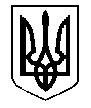 НАЦІОНАЛЬНА АКАДЕМІЯ НАУК УКРАЇНИУКРАЇНСЬКИЙ ОРДЕНА «ЗНАК ПОШАНИ» НАУКОВО-ДОСЛІДНИЙ ІНСТИТУТЛІСОВОГО ГОСПОДАРСТВА ТА АГРОЛІСОМЕЛІОРАЦІЇ ім. Г. М. ВИСОЦЬКОГОПОЛІСЬКИЙ ФІЛІАЛ УкрНДІЛГА ім. Г. М. ВИСОЦЬКОГО10004 Житомирський район, с.Довжик, вул. Нескорених, 2код ЄДРПОУ 00994130факс: (0412) 516-628е-mail: polysskiy_branch@ukr.netПОЛОЖЕННЯпро організаційний комітет та виборчу комісію з проведення виборів директора Поліського філіалу УкрНДІЛГАВведено в діюНаказом директора Поліського філіалу УкрНДІЛГА від 12 липня 2021 р. № 27/2с. Довжик, Житомирський р-н, Житомирської обл.20211. ЗАГАЛЬНІ ПОЛОЖЕННЯ1.1. Організаційний комітет з проведення виборів (далі – організаційний комітет) та виборча комісія утворюються для проведення чергових чи позачергових виборів директора Поліський філіал УкрНДІЛГА.1.2. Організаційний комітет та виборча комісія у своїй діяльності керуються цим Положенням, що розроблене відповідно до ст. 9 Закону України «Про наукову і науково-технічну діяльність», «Методичних рекомендацій щодо особливостей обрання керівника держаної установи», затверджених Постановою Кабінету Міністрів України від 14 грудня 2016 р. № 998, Положення про Державне агентство лісових ресурсів України та Статуту Поліського філіалу УкрНДІЛГА. 1.3. Організаційний комітет та виборча комісія набувають своїх повноважень з моменту видання наказу по Поліському філіалу УкрНДІЛГА про визначення їх складу. Повноваження членів організаційного комітету та виборчої комісії припиняються після завершення процедури проведення виборів директора Поліського філіалу УкрНДІЛГА та призначення його на посаду у порядку, передбаченому Законом України «Про наукову і науково-технічну діяльність» та Статутом Поліського філіалу УкрНДІЛГА.1.4. Директор Поліського філіалу УкрНДІЛГА зобов’язаний забезпечити створення належних умов для роботи організаційного комітету та виборчої комісії, сприяти отриманню їх членами інформації та документів, необхідних для виконання покладених на них завдань, а також надати окремі придатні для роботи приміщення із засобами зв’язку та необхідною оргтехнікою.1.5. Контроль за організацією і проведенням виборів директора Поліського філіалу УкрНДІЛГА покладається на Державне агентство лісових ресурсів України (далі – Держлісагентство).2. ПЕРСОНАЛЬНИЙ СКЛАД ОРГАНІЗАЦІЙНОГО КОМІТЕТУ ТА ВИБОРЧОЇ КОМІСІЇ2.1. Персональні склади організаційного комітету та виборчої комісії повинні складатися не менш ніж з 3 працівників Поліського філіалу УкрНДІЛГА кожний. 2.2. Кількісний та персональний склади організаційного комітету та виборчої комісії затверджується наказом директора Поліського філіалу УкрНДІЛГА протягом 7 днів з моменту оголошення Держлісагентством конкурсу на заміщення посади директора Поліського філіалу УкрНДІЛГА. 2.3. Членами організаційного комітету та виборчої комісії можуть бути як наукові, так і інші фахівці – працівники Поліського філіалу УкрНДІЛГА. Одна і та сама особа не може бути одночасно членом організаційного комітету та виборчої комісії. 2.4. Кандидат на посаду директора Поліського філіалу УкрНДІЛГА не може бути членом організаційного комітету чи виборчої комісії. Якщо члена організаційного комітету чи виборчої комісії, який подав документи до Держлісагентства в якості претендента на посаду директора, після перевірки документів буде визнано кандидатом на посаду директора, він має бути виведений зі складу комітету. 3. ОРГАНІЗАЦІЯ РОБОТИ ОРГАНІЗАЦІЙНОГО КОМІТЕТУ ТА ВИБОРЧОЇ КОМІСІЇ3.1. Основною формою роботи організаційного комітету та виборчої комісії є засідання, які проводяться за потреби.3.2. Організаційний комітет та виборча комісія кожний обирають голову, заступника голови та секретаря на своєму першому засіданні. Особи, які є членами організаційного комітету або виборчої комісії, здійснюють свої повноваження на громадських засадах і на час виконання ними зазначених повноважень звільняються від основної роботи в Поліському філіалі УкрНДІЛГА зі збереженням за ними заробітної плати.3.3. Члени організаційного комітету або виборчої комісії зобов’язані брати участь у його засіданнях. Делегування своїх повноважень іншим особам не допускається. 3.4. Засідання проводить голова організаційного комітету або виборчої комісії, чи за його дорученням – заступник голови. Засідання організаційного комітету або виборчої комісії є повноважним за наявності на засіданні не менше 2/3 їх членів від загального складу. 3.5. Рішення організаційного комітету та виборчої комісії приймаються більшістю голосів від кількості присутніх членів та оформлюються протоколами, які підписують голова та секретар організаційного комітету або виборчої комісії. У разі однакової кількості голосів «за» і «проти», поданих членами організаційного комітету або виборчої комісії при їх голосуванні, прийнятим вважається те рішення, за яке проголосував голова. 3.6. Організаційно-технічне забезпечення засідань організаційного комітету, підготовку необхідних матеріалів і оформлення протоколів засідань здійснює секретар організаційного комітету або виборчої комісії. 3.7. Уся документація, пов’язана з проведенням виборів директора Поліського філіалу УкрНДІЛГА, повинна зберігатися у відділі кадрів Поліського філіалу УкрНДІЛГА протягом п’яти років. 4. ЗАВДАННЯ ТА ФУНКЦІЇ ОРГАНІЗАЦІЙНОГО КОМІТЕТУ4.1. Основним завданням організаційного комітету є підготовка та проведення виборів директора Поліського філіалу УкрНДІЛГА, забезпечення їх демократичності, відкритості, гласності, таємного та вільного волевиявлення, добровільної участі у виборах, забезпечення рівності прав. 4.2. Організаційний комітет на етапі підготовки виборів директора Поліського філіалу УкрНДІЛГА: 4.2.1. Складає та подає виборчій комісії не пізніше ніж за сім календарних днів до дати проведення виборів директора Поліського філіалу УкрНДІЛГА списки осіб, які мають право брати участь у виборах (далі – виборців). 4.2.2. Оперативно оприлюднює інформацію про хід підготовки виборів (веб-сайт, дошка оголошень, інформаційний стенд). Організовує збори-зустрічі кандидатів на посаду директора з трудовим колективом для ознайомлення та обговорення їх виборчих програм без будь яких обмежень та сприяє їх проведенню. 4.2.3. Негайно доводить до відома виборчої комісії інформацію про надходження письмових заяв від кандидатів на посаду директора Поліського філіалу УкрНДІЛГА щодо зняття своєї кандидатури з виборів. 4.2.4. Визначає порядок акредитації та організації роботи спостерігачів (враховуючи, що під час голосування та підрахунку голосів мають право бути присутніми не більше двох спостерігачів від кожного кандидата на посаду директора Поліського філіалу УкрНДІЛГА та не більше трьох громадських спостерігачів, акредитованих організаційним комітетом). 4.2.5. Забезпечує виборчу комісію прозорими скриньками для голосування, сейфом (металевою шафою), обладнує кабінки та місця роботи членів виборчої комісії. 4.2.6. Організаційний комітет попереджає кандидатів на посаду директора Поліського філіалу УкрНДІЛГА щодо припинення агітації за одну добу до дня виборів. 4.3. На етапі проведення виборів директора Поліського філіалу УкрНДІЛГА організаційний комітет: 4.3.1. Отримує від виборчої комісії два примірники протоколу про результати голосування. Перший примірник передає до Держлісагентства, другий зберігається у відділі кадрів Поліського філіалу УкрНДІЛГА протягом п’яти років. 4.3.2. Отримує від виборчої комісії усі заяви та скарги, подані кандидатами на посаду директора Поліського філіалу УкрНДІЛГА, спостерігачами, а також рішення, прийняті за результатами їх розгляду. 4.3.3. Якщо у виборах брали участь декілька кандидатів і жоден з них не набрав більше 50 відсотків голосів виборців, приймає рішення про проведення другого туру виборів та організовує його проведення через сім календарних днів після проведення першого туру. У разі, коли дата другого туру виборів директора Поліського філіалу УкрНДІЛГА припадає на святковий (неробочий) день, вибори директора Поліського філіалу УкрНДІЛГА проводяться у наступний після святкового (неробочого) дня робочий день. Другий тур проводиться за тією ж процедурою виборів. Організаційний комітет працює у тому ж самому складі, має ті ж самі функції та завдання. 4.3.4. Оприлюднює результати виборів протягом 24 годин після складання протоколу про результати голосування шляхом розміщення у друкованому вигляді відповідної інформації на інформаційних стендах у доступних для загального огляду місцях, розташованих у приміщеннях Поліського філіалу УкрНДІЛГА, а також на офіційному веб-сайті Поліського філіалу УкрНДІЛГА. 5. ЗАВДАННЯ ТА ФУНКЦІЇ ВИБОРЧОЇ КОМІСІЇ5.1. Основними завданнями виборчої комісії є організація, підготовка, проведення голосування та встановлення результатів голосування виборів директора Поліського філіалу УкрНДІЛГА. На неї покладаються організація проведення голосування та підтримання належного порядку у приміщенні для голосування, забезпечення таємності голосування, демократичності, прозорості і відкритості. 5.2. На етапі підготовки до голосування на виборах директора Поліського філіалу УкрНДІЛГА виборча комісія: 5.2.1. Оприлюднює не пізніше як за сім днів до дня проведення виборів директора Поліського філіалу УкрНДІЛГА через інформаційні ресурси Поліського філіалу УкрНДІЛГА інформацію про дату, час і місце проведення виборів директора Поліського філіалу УкрНДІЛГА.5.2.2. Отримує не пізніше як за сім календарних днів до дня проведення виборів директора Поліського філіалу УкрНДІЛГА від організаційного комітету списки осіб, які мають право брати участь у виборах, формує списки виборців для проведення голосування та забезпечує їх збереження і дотримання порядку використання. 5.2.3. Забезпечує спільно з організаційним комітетом з проведення виборів директора Поліського філіалу УкрНДІЛГА підготовку приміщення для проведення таємного голосування. Розміщення обладнання у приміщенні для голосування здійснюється таким чином, щоб місця видачі бюлетенів для голосування, виборчі скриньки були у полі зору членів виборчої комісії та осіб, які мають право бути присутніми в приміщенні для голосування.  5.2.4. Виготовляє бюлетені для голосування не раніше як за 20 і не пізніше як за 12 годин до початку виборів у кількості, що відповідає кількості осіб, які мають право брати участь у виборах (далі – виборці) та включені до відповідного списку виборців.5.2.5. Кандидати на посаду директора Поліського філіалу УкрНДІЛГА та спостерігачі мають право бути присутніми під час виготовлення бюлетенів для голосування.5.2.6. Бюлетені для голосування виготовляються: - виборчою комісією за формами, затвердженими Держлісагентством;- не раніше ніж за 20 і не пізніше ніж за 12 годин до початку виборів;- у кількості, що відповідає кількості осіб, які мають право брати участь у виборах та включені до списку виборців;- посвідчуються на зворотному боці підписом голови і секретаря виборчої комісії та скріплюються печаткою Поліського філіалу УкрНДІЛГА. 5.3. Виборча комісія складає протокол про виготовлення бюлетенів для голосування. 5.4. Бюлетені для голосування зберігаються в Поліському філіалі УкрНДІЛГА у закритому сейфі (металевій шафі), який опечатується стрічкою з проставлянням на ній підписів голови комісії, а також його заступника або секретаря. Персональна відповідальність за відповідність кількості бюлетенів кількості виборців та збереження бюлетенів покладається на голову виборчої комісії. 5.5. Виборча комісія розміщує програми кандидатів на посаду директора Поліського філіалу УкрНДІЛГА на інформаційних стендах, а також на офіційному веб-сайті Поліського філіалу УкрНДІЛГА не пізніше ніж за десять календарних днів до дати проведення виборів.5.6. Процес голосування і підрахунку голосів має фіксуватися за допомогою відеозасобів. При цьому таке фіксування не може порушувати таємницю голосування.5.7. На етапі проведення виборів директора Поліського філіалу УкрНДІЛГА (голосування):5.7.1. Виборча комісія забезпечує голосування у день виборів з 11.00 до 15.00 години.5.7.2. Виборча комісія у день голосування до початку голосування проводить підготовче засідання. На початку засідання усі присутні оглядають стрічку, якою було опечатано сейф (металеву шафу), де зберігаються бюлетені.  5.7.3. Голова виборчої комісії надає для огляду членам виборчої комісії, присутнім кандидатам на посаду директора Поліського філіалу УкрНДІЛГА, спостерігачам, представникам Держлісагентства наявні скриньки. Після огляду скриньки пломбуються, встановлюються на відведене для них місце. Приміщення для голосування вважається готовим до проведення голосування.5.7.4. Голова виборчої комісії відкриває сейф (металеву шафу) з бюлетенями і на підставі витягу із протоколу виборчої комісії про виготовлення бюлетенів оголошує їх кількість. Ця кількість вноситься секретарем виборчої комісії до відповідного протоколу виборчої комісії про результати голосування, також фіксується у протоколі засідання виборчої комісії. 5.7.5. Голова виборчої комісії передає необхідну кількість бюлетенів для голосування членам виборчої комісії, які будуть видавати бюлетені виборцям у приміщенні для голосування. Зазначені члени комісії засвідчують отримання бюлетенів, проставляючи підпис у відомості, та забезпечують їх збереження і дотримання встановленого цим Положенням порядку їх видачі. Жодного бюлетеня у сейфі не повинно залишатися.5.7.6. Голова виборчої комісії передає членам виборчої комісії, які будуть видавати бюлетені виборцям у приміщенні для голосування, список виборців. Відповідні члени комісії забезпечують їх збереження і дотримання встановленого цим Положенням порядку їх використання.5.7.7. Член виборчої комісії здійснює видачу бюлетеня для голосування за умови пред'явлення виборцем документа, що посвідчує особу. Особа, яка отримує бюлетень для голосування, ставить навпроти свого прізвища підпис у списку виборців.5.7.8. Виборча комісія спостерігає за тим, щоб бюлетень для голосування заповнювався особою, яка бере участь у голосуванні, особисто в кабіні для таємного голосування. Під час заповнення бюлетенів забороняється присутність у кабіні для таємного голосування інших осіб, здійснення фото- та відео фіксації у будь-який спосіб. Особа, яка внаслідок фізичних вад не може самостійно заповнити бюлетень для голосування, має право за дозволом голови виборчої комісії скористатися допомогою іншою особи, крім членів виборчої комісії, кандидатів на посаду директора Поліського філіалу УкрНДІЛГА, а також спостерігачів. Виносити бюлетень для голосування за межи приміщення для голосування заборонено.5.7.9. У бюлетені для голосування особа, яка бере участь у голосуванні, робить позначку + (плюс) або іншу, що засвідчує її волевиявлення, у квадраті навпроти прізвища кандидата на посаду директора Поліського філіалу УкрНДІЛГА, за якого вона голосує. Особа, яка має право брати участь у виборах директора Поліського філіалу УкрНДІЛГА, може голосувати лише за одного кандидата або не підтримувати жодної із кандидатур.5.7.10. Особа, яка бере участь у голосуванні, опускає заповнений бюлетень для голосування у скриньку. Забороняються вимога або прохання до особи, яка бере участь у голосуванні, оприлюднити своє волевиявлення.5.7.11. Після завершення голосування, о 15.00 годині або раніше, якщо проголосувало 100 % виборців, в приміщенні для голосування мають право залишитися тільки члени виборчої комісії, представники Держлісагентства, кандидати на посаду директора Поліського філіалу УкрНДІЛГА, спостерігачі від кандидатів (не більше двох від кожного), спостерігачі від громадських організацій, акредитовані організаційним комітетом з проведення виборів директора Поліського філіалу УкрНДІЛГА – не більше трьох.5.8. На етапі встановлення результатів голосування:5.8.1. Виборча комісія після перевірки цілісності пломб і печаток відкриває скриньки для голосування. Вміст відкритих виборчих скриньок викладається на стіл, за яким розміщуються члени виборчої комісії.5.8.2. Виборча комісія забезпечує відкритий і гласний підрахунок голосів у тому самому приміщенні, де відбувалося голосування, негайно після закінчення голосування, без перерви. За результатами підрахунку складається та підписується протокол про результати голосування.5.8.3. Перед початком підрахунку голосів виборча комісія підраховує кількість невикористаних бюлетенів для голосування, погашає їх відрізанням правого нижнього кута і вносить цю інформацію до протоколу результатів голосування.5.8.4. Виборча комісія підраховує загальну кількість виданих для голосування бюлетенів і кількість бюлетенів, виявлених у скриньці для голосування. Бюлетені для голосування розкладаються на місця, позначені окремими табличками, що містять з обох сторін прізвища та ініціали кандидатів. Окремо розміщується табличка з написом «Недійсні». Під час розкладання бюлетенів визначений виборчою комісією член комісії показує кожен бюлетень усім членам комісії та особам, присутнім під час підрахунку голосів, оголошуючи, за якого з кандидатів подано голос. У разі виникнення сумнівів щодо змісту бюлетеня Виборча комісія вирішує питання голосуванням. При цьому кожен член комісії має право оглянути бюлетень особисто. На час огляду бюлетеня робота з іншими бюлетенями припиняється.5.9. Бюлетень для голосування може бути визнаний недійсним у таких випадках: - у бюлетені зроблено позначку більш як за одного кандидата;- не зроблено жодної позначки;- неможливо з інших причин встановити зміст волевиявлення.5.10. У разі, якщо члени комісії не можуть дійти згоди щодо віднесення бюлетеня до складу недійсних, зазначене питання вирішується голосуванням. Такий бюлетень повинен бути продемонстрований членам комісії та особам, присутнім під час підрахунку голосів. При цьому кожен член комісії має право особисто оглянути бюлетень. На час огляду бюлетеня робота з іншими бюлетенями припиняється.  5.11. Після розкладання бюлетенів, поданих окремо за кожного кандидата, а також окремо недійсних бюлетенів, визначений виборчою комісією член комісії вголос підраховує кількість бюлетенів, поданих за кожного з кандидатів, а також кількість недійсних бюлетенів. На вимогу члена виборчої комісії, кандидата на посаду директора Поліського філіалу УкрНДІЛГА чи спостерігача може бути проведено повторний підрахунок бюлетенів, поданих за кожного з кандидатів, а також бюлетенів, визнаних недійсними. Під час підрахунку голосів кожен член комісії має право перевірити або перерахувати відповідні бюлетені. Результати підрахунку голосів оголошуються головою виборчої комісії і вносяться секретарем комісії до протоколу про результати голосування. 5.12. Виборча комісія під час підрахунку голосів перевіряє чи дорівнює кількість осіб, які взяли участь у голосуванні, кількості бюлетенів, поданих за кожного кандидата, а також кількості бюлетенів, визнаних недійсними.5.13. Виборча комісія за результатами голосування складає протокол про результати голосування на виборчій дільниці за формою, затвердженою Держлісагентством, у двох оригінальних примірниках. Кожен примірник протоколу підписують голова, заступник голови, секретар та присутні члени виборчої комісії. У разі незгоди із результатами підрахунку голосів, зафіксованими у протоколі, член комісії має право письмово викласти свою окрему думку, яка обов'язково додається до протоколу. Відмова від підписання протоколу не допускається. 5.14. Перший примірник протоколу про результати голосування виборча комісія передає організаційному комітету з наступною їх передачею до Держлісагентства. Другий примірник протоколу залишається в Поліському філіалу УкрНДІЛГА. Копії протоколу надаються кожному члену комісії, кандидатам на посаду директора Поліського філіалу УкрНДІЛГА та спостерігачам за їх зверненням.5.15. Виборча комісія передає організаційному комітету разом з протоколом усі заяви та скарги, подані кандидатами на посаду директора Поліського філіалу УкрНДІЛГА, спостерігачами, а також рішення, прийняті за результатами їх розгляду.  5.16. Результати виборів оприлюднюються протягом 24 годин після складення підсумкового протоколу про результати голосування шляхом розміщення у друкованому вигляді відповідної інформації на інформаційних стендах у доступних для загального огляду місцях, розташованих у приміщені Поліського філіалу УкрНДІЛГА, а також на офіційному веб-сайті Поліського філіалу УкрНДІЛГА. 6. РЕЗУЛЬТАТИ ВИБОРІВ6.1 Вибори вважаються такими, що відбулися, якщо у виборах взяли участь дві третини виборців або більше. Обраним вважається той кандидат, який набрав більш як 50 відсотків голосів виборців. 6.2 Якщо у виборах взяли участь менше двох третин виборців, вибори визнаються такими, що не відбулися. 6.3 Якщо у першому турі виборів брав участь один кандидат і він не набрав більше 50 відсотків голосів виборців, вибори вважаються такими, що не відбулися. Якщо у виборах брали участь кілька кандидатів і жоден з них не набрав більше 50 відсотків голосів виборців, організаційний комітет на основі протоколу виборчої комісії приймає рішення про проведення другого туру виборів через сім календарних днів після проведення першого туру. У разі, коли дата другого туру виборів директора припадає на святковий (неробочий) день, вибори директора Поліського філіалу УкрНДІЛГА проводяться у наступний після святкового (неробочого) дня робочий день. Другий тур проводиться з 11-00 до 15-00 за тією ж процедурою виборів. Виборча комісія працює у тому самому складі, має ті самі повноваження. До бюлетенів для голосування включаються двоє кандидатів на посаду директора Поліського філіалу УкрНДІЛГА, які набрали найбільшу кількість голосів у першому турі виборів. 6.4 Якщо у другому турі виборів жоден з кандидатів не набрав більше 50 відсотків голосів виборців, вибори директора Поліського філіалу УкрНДІЛГА вважаються такими, що не відбулися. 6.5 У разі прийняття виборчою комісією рішення про визнання виборців директора Поліського філіалу УкрНДІЛГА такими, що не відбулися, Держлісагентство протягом двох тижнів з дня прийняття зазначеного рішення оголошує проведення нового конкурсу. 7. ФУНКЦІЇ ТА ВІДПОВІДАЛЬНІСТЬ ГОЛОВИ ВИБОРЧОЇ КОМІСІЇ7.1. Голова виборчої комісії:7.1.1. Несе персональну відповідальність за відповідність кількості бюлетенів кількості виборців та за збереження бюлетенів у приміщенні виборчої комісії в сейфі (металевій шафі).7.1.2. Надає перед початком голосування для огляду членам виборчої комісії, присутнім кандидатам на посаду директора Поліського філіалу УкрНДІЛГА, а також спостерігачам наявні на виборчій дільниці виборчі скриньки.7.1.3. Передає необхідну кількість бюлетенів для голосування членам виборчої комісії, що видають бюлетені особам, які мають право брати участь у виборах.7.1.4. Передає списки виборців в день виборів членам виборчої комісії, які здійснюють видачу бюлетенів для голосування.7.1.5. Організовує роботу та розподіл функціональних обов'язків кожного члена виборчої комісії на весь період проведення голосування.8. РОЗГЛЯД ВИБОРЧОЮ КОМІСІЄЮ ЗАЯВ І СКАРГ8.1. Кандидати на посаду директора та спостерігачі мають право подати до виборчої комісії скаргу у письмовій формі щодо порушення процедури виборів директора. 8.2. Скарга подається у наступні строки:- не пізніше, як за одну годину до початку голосування – щодо подій, які сталися до дня голосування;- не пізніше, як протягом однієї години до закінчення голосування – щодо подій, які сталися в день голосування до закінчення голосування;- не пізніше, як протягом однієї години з моменту закінчення підрахунку голосів – щодо подій, які сталися під час підрахунку голосів. Строки, визначені цим пунктом, не можуть бути поновлені незалежно від поважності причини їх пропуску. 8.3. Скарга приймається головою, заступником або секретарем комісії та розглядається комісією не пізніше, ніж впродовж двох годин. Скарги, подані під час підрахунку голосів, розглядаються негайно після закінчення підрахунків голосів. 8.4. За результатами розгляду скарги комісія приймає рішення більшістю голосів про відхилення скарги – якщо факти порушення порядку проведення виборів не підтвердилися, або про задоволення скарги та визначення способу усунення порушення. Комісія не може вносити зміни у кількісні показники результатів голосування, інакше, як за наслідками перерахунку бюлетенів.8.5. Заяви, які містять відомості про порушення процедури виборів, а також ті, які містять пропозиції щодо вдосконалення процедури проведення виборів, розглядаються виборчою комісією у строки, визначені пунктом 8.2. цього Положення. У разі, якщо викладені в заяві пропозиції не входять до компетенції виборчої комісії, вона направляє їх належному адресату. 8.6. У разі, якщо в заяві або скарзі містяться відомості про вчинення певною особою злочину або адміністративного правопорушення, виборча комісія має право направити її до правоохоронних органів. 9. ЗБЕРІГАННЯ ДОКУМЕНТАЦІЇ9.1. Після призначення за результатами виборів директора Поліського філіалу УкрНДІЛГА виборча комісія передає в організаційний комітет всю документацію, пов’язану з проведенням виборів директора Поліського філіалу УкрНДІЛГА.9.2. Уся документація, пов’язана з проведенням виборів директора Поліського філіалу УкрНДІЛГА, повинна зберігатися у відділі кадрів, юридичного забезпечення та внутрішнього аудиту Поліського філіалу УкрНДІЛГА протягом п’яти років. ПОГОДЖЕНО Профспілковим комітетом ППО Поліського філіалу УкрНДІЛГАПротокол № 5 від 12 липня 2021  р.Голова профспілкового комітету, _______________ О. В. ЖуковськийЗАТВЕРДЖЕНОВченою радою Поліського філіалу УкрНДІЛГАПротокол № 6 від 12 липня 2021 р.Голова Вченої ради, канд. с.-г. наук, с. н. с. __________________ В. В. Шевчук